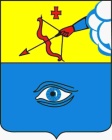 ПОСТАНОВЛЕНИЕ____11.10.2021_________                                                           № __10/23______ г. ГлазовОб установлении тарифов на платные образовательные услуги муниципального бюджетного дошкольного образовательного учреждения «Детский сад № 35»           В соответствии с Федеральным законом от 06.10.2003 № 131-ФЗ «Об общих принципах организации местного самоуправления в Российской Федерации», Уставом муниципального образования «Город Глазов», решением Глазовской городской Думы от 30.05.2012 № 193 «Об утверждении Порядка принятия решения об установлении тарифов на услуги, предоставляемые муниципальными предприятиями и учреждениями, и работы, выполняемые муниципальными предприятиями и учреждениями» и заключением отдела эксплуатации жилого фонда и осуществления контроля управления жилищно-коммунального хозяйства Администрации города Глазова от 27.09.2021П О С Т А Н О В Л Я Ю:            1. Установить прилагаемые тарифы на платные образовательные услуги  муниципального бюджетного дошкольного образовательного учреждения «Детский сад № 35».2. Признать утратившим силу постановление Администрации города Глазова                   от 21.09.2016 № 10/28 «Об установлении тарифа на платную образовательную услугу, предоставляемую муниципальным бюджетным дошкольным образовательным учреждением «Центр развития ребенка - детский   сад № 35».3. Настоящее постановление подлежит официальному опубликованию и вступает в силу с 15 октября 2021 года.4. Контроль за исполнением настоящего постановления возложить                                  на заместителя  Главы Администрации города Глазова по социальной политике.                                                                                                     Приложение к постановлениюАдминистрации города Глазова  От 11.10.2021 № 10/23Тарифы на платные образовательные услугимуниципального бюджетного образовательного учреждения«Детский сад № 35»Администрация муниципального образования «Город Глазов» (Администрация города Глазова) «Глазкар» муниципал кылдытэтлэн Администрациез(Глазкарлэн Администрациез)Глава города ГлазоваС.Н. Коновалов№ п/пНаименование  услугНаименование  услугТариф, рублей                1 занятие1.«Обучение чтению»«Обучение чтению»165,002.«Обучение шахматам»«Обучение шахматам»135,003.«Обучение легоконструированию»«Обучение легоконструированию»130,00Заместитель Главы Администрации города Глазова по социальной политике                                                                         Начальник отдела эксплуатации жилого фонда и  осуществления контроля управления ЖКХ  по вопросам жилищного хозяйства Администрации  г. Глазова                                                                                               Заместитель Главы Администрации города Глазова по социальной политике                                                                         Начальник отдела эксплуатации жилого фонда и  осуществления контроля управления ЖКХ  по вопросам жилищного хозяйства Администрации  г. Глазова                                                                                                 О.В. СтанкевичД.И. Жуйкова  О.В. СтанкевичД.И. Жуйкова